Индивидуальный предприниматель Хомченко Лариса Михайловна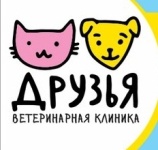 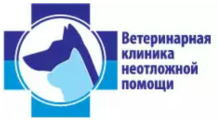 ИНН 312301340009  ОГРН 304312335000321 Р/сч.40802810100020000459   к/сч. 30101810100000000701 БИК 041403701 в ЗАО УКБ «БЕЛГОРОДСОЦБАНК»                   г. Белгород. Тел.: +7 (4722) 25-06-87, +7(4722)557-900 . Е-mail:vetfriends31@gmail.com________________________________________________________________________________________________________Информированное согласие на проведение анестезиологического пособия,
хирургического / диагностического вмешательства .
(является неотъемлемой частью Договора- оферты на оказание ветеринарной помощи)                                                                                                                                               «____»_____________20 ___ г.
Я, _____________________________________________________________________________________,
являясь владельцем (ответственным лицом) животного: Вид ________________        Пол____________
Порода ______________________    Кличка _____________________    Дата рождения______________
Номер амбулаторной карты _____________    Вес__________        Вакцинировано ☐ - ДА ☐ - НЕТ
Название вакцины ________________________________,             дата вакцинации «____» ___20 ___ г.
(Я информирован(а) о возможном риске заражения инфекционными заболеваниями в клинике при
отсутствии вакцинации у моего животного) даю согласие на проведение:Наименование процедуры: _________________________________________________________________Предварительная стоимость :_______________________________________________________________Я в полной мере проинформирован(а)  ветеринарным врачом:                                                                                                                ________________________________                                                                                                                                                                                       (ФИО ветеринарного врача)1. О степени тяжести состояния моего животного и прогнозе.2. О показаниях к проведению хирургических/диагностических/анестезиологических процедур, их объеме и стоимости лечебных манипуляций.3. О возможных осложнениях, трудностях и рисках, которые могут возникать в ходе лечения и альтернативах предлагаемому лечению.4. Ознакомлен с Правилами оказания ветеринарной помощи.5. Подтверждаю присоединение к Договору оферты на оказание ветеринарной помощи.Я понимаю, что, несмотря на все усилия врачей, направленные на восстановление здоровья моего животного, не может быть гарантий, что лечение даст ожидаемые положительные результаты.Я ознакомлен с тем, что всегда существует риск и возможность ранних и поздних осложнений
послеоперационного периода, вплоть до летального исхода.
Я проинформирован, что в ходе операции/процедуры могут возникнуть неожиданные обстоятельства, меняющие согласованный характер действий или требующие дополнительных
операций/процедур.В таком случае я прошу позвонить мне по телефону: 1. ________________________________________ 2. ________________________________________ЕСЛИ Я БУДУ НЕ ДОСТУПЕН для обратной связи, то:Я обязуюсь внести предоплату в размере ________________________________________ руб. перед оказанием услуг.
Я понимаю, что детализированный счет с точной суммой врач сможет выписать мне только после
проведения операции/процедуры.
Владелец пациента/официальный представитель______________________/_____________________/Я ОТКАЗЫВАЮСЬ от оказания таких
действий и прошу не проводить никаких
мероприятий, включая реанимационные. Я
понимаю, что в результате неоказания помощи
животное может погибнуть. Подпись: ____________/__________________/Я СОГЛАСЕН на выполнение таких действий
и готов оплатить расходы, связанные с
непредвиденными мероприятиями.Подпись: ____________/__________________/